Addio stipendio in contantiImprese e professionisti non potranno più pagare in contanti dipendenti e collaboratori, stipendio sempre tracciabile tramite bonifico, assegno o sportello: nuova legge già passata alla Camera.Divieto di pagare lo stipendio in contanti per qualsiasi tipologia di rapporto (dipendente, collaboratori) e datore di lavoro: se l’impresa vuole versare la retribuzione in moneta sonante dovrà al massimo agire al massimo per il tramite di uno sportello bancario o postale; sono previste alcune esclusioni come il lavoro domestico, ma per tutte le altre formule di lavoro privato dovrà essere garantita la tracciabilità del pagamento. Lo prescrive una nuova legge sulle retribuzioni: già approvata alla Camera, deve ora passare al Senato.La legge è pensata per evitare comportamenti scorretti, come il pagamento di stipendi inferiori a quelli previsti dai contratti nazionali o da quelli indicati in busta paga. Con il pagamento tracciabile, il datore di lavoro non potrà più versare una somma diversa da quella dichiarata.In base alla legge (che per ora non è ancora stata approvata definitivamente), il pagamento della retribuzione potrà avvenire esclusivamente tramite bonifico, con assegno, o in contanti ma soltanto attraverso uno sportello bancario o postale. In quest’ultimo caso, il datore di lavoro deve comunicare al centro per l’impiego gli estremi della banca o dell’ufficio postale attraverso il quale vengono effettuati i pagamenti di stipendio, dandone notifica qualora si cambi lo sportello di riferimento.In tutto questo, la firma della busta paga da parte del lavoratore non costituirà più prova del pagamento ella retribuzione.La norma prevede, per chi non rispetto il divieto di pagamento delle retribuzioni in contanti, una sanzione da 5mila a 50mila euro. Se invece l’impresa effettua i pagamenti attraverso uno sportello bancario o postale ma non ne comunica gli estremi ai centri per l’impiego, scatta una sanzione di 500 euro.Salerno, 23.11.2017 LAIFLibera Associazione Imprese Façoniste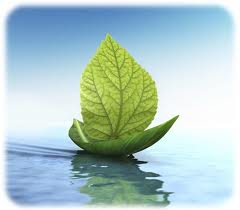 